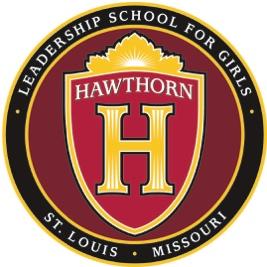 Hawthorn Board of Directors MeetingMonday, April 10, 2017       5:30 p.m. 1901 N. Kingshighway Blvd., St. Louis, MO 63113Conference Call Number: 1 (515) 739-1030     Meeting ID: 102-640-373#Call to OrderPublic Comment (please sign in)Approval of Consent Agenda (2 minutes)Fiscal Year 2018 School Budget for Approval (Paul Greenwood/Jessica Portis) (15 minutes)Executive Director’s Report (15 minutes)Student recruitment Compensation and benefits overviewPrincipal’s Report (15 minutes)State testingPBL end of year projectsBoard ReportsBuilding and Grounds (Rowbottom) (5 minutes)Update on renovation of basement and third floorGovernance (Gilbert) (20 minutes)Election of new School Board membersElection of new School officersBoard self-evaluationDevelopment (Stillman) (10 minutes)Update on YTD operating and Capital CampaignElection of Foundation Board Member Hawthorn Lease Amendment (Love) (5 minutes)New Business/Board Q and AClosed session to consider personnel mattersAdjourn/tour of third floor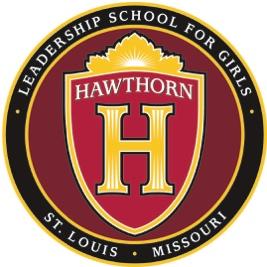 Hawthorn Board of Directors MeetingConsent Agenda(Applicable documentation distributed to the Board)Approval of the Minutes of the prior meeting of the Board of Directors Check Ledger for AprilApproval of Mathews Dickey MOUNext Board Meeting:June 8 at 4:00